附件1：武冈市2021年一中、二中、十中、职业中专学校公开选调教师计划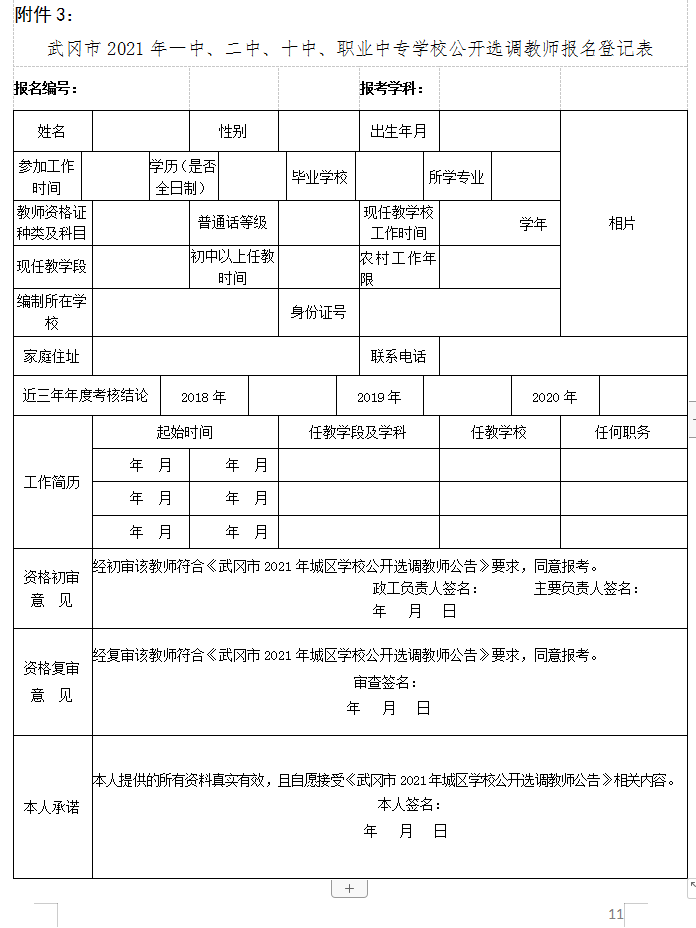 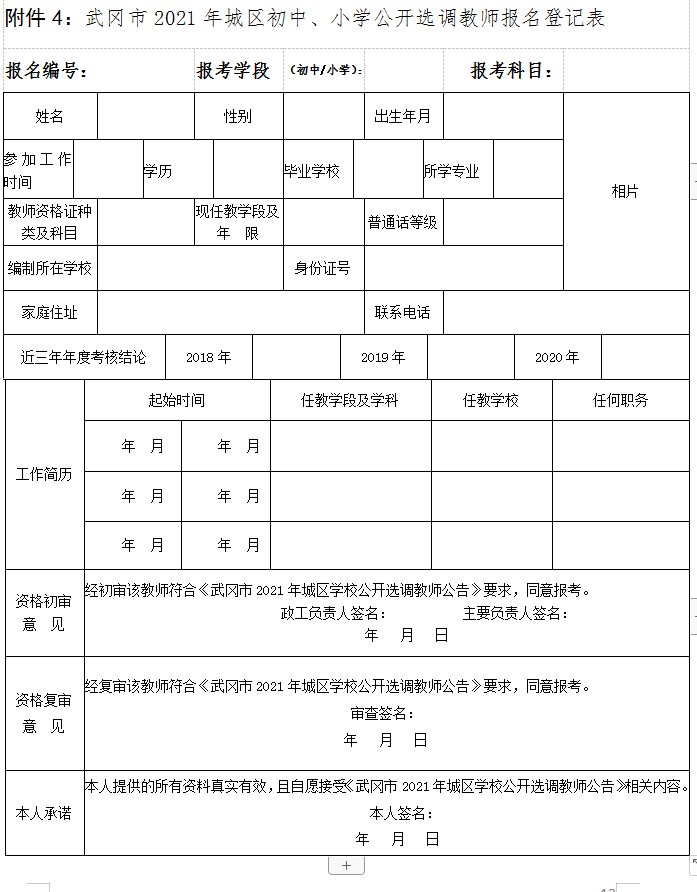 学校科目语文数学英语物理化学政治历史地理信息体育体育：足球教练员机械设计与制造电子商务合计武冈一中343412111121武冈二中2211221112武冈十中22217职业中专1农校编3农校编14农校编1111合计695615356121151 附件2：武冈市2021年城区初中、小学公开选调教师计划